Þolandi (eyðublað 3) Dagsetning:Nafn þolanda: Bekkur:Umsjónarkennari:Lýsing á meintu einelti. Hvað gerðist, hverjir tóku þátt, hvar, hvernig, hversu oft/lengi?Hefur þú leitað eftir stuðningi vegna þessa máls? Hvar og hvenær?Hvernig var líðan þín fyrir, eftir eða á meðan á hugsanlegu einelti stóð?Vinatengsl?Hvernig er bekkjarandinn í þínum bekk? Hverjir eru jákvæðir/neikvæðir leiðtogar? Þekkirðu eineltisáætlun skólans, eineltishringinn, skólareglur og ófrávíkjanlegar reglur skólans?Hvernig  voru þín viðbrögð? Hvað annað hefðir þú getað gert?  Hvað getur þú gert næst í svipuðum aðstæðum?Hvernig heldur þú að best sé að leysa þetta mál?Næstu skref_____________________________________________Mikilvægt er að þolandi finni stuðning í viðtalinu frá viðmælanda. Hann þarf að fá að vita að skólinn og foreldrar beri ábyrgð á að uppræta meint einelti. 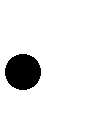 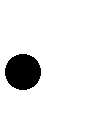 Sá sem tekur viðtalið þarf að leggja sig fram um að hlusta vel.Viðtalsaðili þarf að taka saman aðalatriðin og afmarka vandann. Viðtalsaðili þarf að gæta þess að segja ekkert neikvætt um meinta gerendur. Viðtalsaðili þarf að fá upplýsingar um hvað þurfi að gera til þess að stöðva meint einelti. Mikilvægt er að þolandinn sé ekki gerður ábyrgur fyrir þeim aðgerðum sem koma í kjölfarið. Þolanda sagt frá næstu skrefum við lausn málsins. Ávallt skal veita foreldrum upplýsingar ýmist í síma eða boðaðir á fund. Ef málið leysist fljótt er hugsanlegt að nóg sé að upplýsa foreldra um gang mála með símtali en ef um alvarlegt einelti er að ræða er eindregið mælt með því að boða foreldra á fund sem tveir starfsmenn skólans sitja. Annað: 